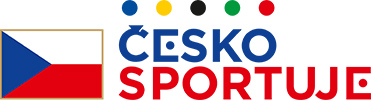 Na webu  https://www.sportvokoli.cz/ se přihlásíte do odkazu přidat akci (hned na první horní liště) – vyplníte (vzor najdete u jiných TZ, které již jsou vloženy buď pod sportem ostatní či turistika) Vložte jednu vaší fotku ze závodů, do log logo TZ.Nezaškrtávejte okénko Náborová akceVložení záštity Česko sportuje – klepnout na odkaz, vybrat Základní verzi a následně vyplňovat Do okénka Minimalizace ekologického dopadu :Celá trať je vyznačena látkovými fábory, které se po akci sundají a používají se na dalších závodechTestové otázky a označení kontrol jsou zataveny  a používají se opakovaněDáte přidat další a vložteÚklid místa konání akce a řádná recyklace odpaduPro zabezpečení pitného režimu se používají hrnky (nepoužívají se plastové kelímky)Do okénka prospěšnost akce :Využití startovného pro další pořádání akcí pro veřejnost  (možno doplnit konkrétně)Dáte přidat další Na akci budou pozvány děti z dětského domova (startovné neplatí)Kategorie Rodiče a děti  startuje zdarmaV okénku připomenutí vyhodnocení si vyberete „dobu“ připomenutí.Následně odešleteV případě potřeby mě neváhejte kontaktovat.   Zdeněk Vejrosta (736506821)